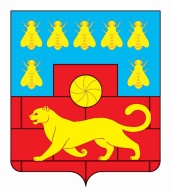 Администрация Мясниковского районаПОСТАНОВЛЕНИЕ30.10.2018г.                                      № 1274                                           с. ЧалтырьО внесении изменений в постановлениеАдминистрации Мясниковского района от 14.10.2013 г. № 1228          В целях корректировки объемов финансирования отдельных программных мероприятий на 2018 год, в соответствии с постановлением Администрации Мясниковского района от 19.08.2013  № 964 «Об утверждении Порядка разработки, реализации и оценки эффективности муниципальных программ Мясниковского района» и в целях приведения в соответствие  с решениями Собрания депутатов Мясниковского района от 01.10.2018 № 197, Администрация Мясниковского района                                   постановляет:1. Внести в постановление Администрации Мясниковского района от 14.10.2013 г. № 1228 «Об утверждении муниципальной программы Мясниковского района «Обеспечение качественными жилищно-коммунальными услугами населения Мясниковского района» следующие изменения:1.1. В паспорте программы строку «Ресурсное обеспечение» изложить в следующей редакции:Абзац 2 раздела 4 Программы изложить в следующей редакции:«Общий объем финансового обеспечения реализации Муниципальной программы в 2014 - 2020 годах составляет 82725,6 тыс. рублей (в текущих ценах) за счет всех источников финансирования, в том числе:за счет средств федерального бюджета –  0,0 тыс. рублей;за счет средств областного бюджета– 52511,6 тыс. рублей;за счет средств местных бюджета –     30214,0 тыс. рублей;за счет средств внебюджетных источников –0,0 тыс. рублей.».1.3. В разделе 8 Программы «Стимулирование и развитие жилищного строительства в Мясниковском районе» строку «Ресурсное обеспечение» паспорта подпрограммы  изложить в следующей редакции:В разделе 9 Программы «Обеспечение качественными жилищно-коммунальными услугами населения Мясниковского района» строку «Ресурсное обеспечение подпрограммы» паспорта подпрограммы изложить в следующей редакции:1.5. Приложение 8 к муниципальной программе изложить в редакции, согласно приложению 1 к настоящему постановлению.1.6. Приложение 9 к муниципальной программе изложить в редакции, согласно приложению 2 к настоящему постановлению.                     2. Настоящее постановление вступает в силу со дня его принятия и подлежит обнародованию в установленном порядке.               3.   Контроль за исполнением постановления возложить на заместителя главы Администрации Мясниковского района Хатламаджияна К.Р.Глава Администрации Мясниковского района                                                                      В.С. Килафян                                    Приложение 1к постановлениюАдминистрацииМясниковского районаот 30.10.2018 № 1274Расходы бюджета Мясниковского района на реализацию Муниципальной программыУправляющий деламиАдминистрации района                                                            А.П. КравченкоПриложение 2к постановлениюАдминистрацииМясниковского районаот 30.10.2018 № 1274Расходы областного бюджета, федерального бюджета, местных бюджетов и внебюджетных источников на реализацию муниципальной программыУправляющий деламиАдминистрации района                                                            А.П. Кравченко«Ресурсное обеспечение 82725,6 тыс. рублей, в том числе:в 2014 году –      11424,9 тыс. рублей;в 2015 году –       5898,3  тыс. рублей;в 2016 году –      13993,0 тыс. рублей;в 2017 году –       19383,4  тыс. рублей;в 2018 году –       29829,6тыс. рублей;в 2019 году –       1098,2  тыс. рублей;в 2020 году –       1098,2  тыс. рублей;за счет средств федерального бюджета – 0,0 тыс. рублей, в том числе:в 2014 году –      0,0 тыс. рублей;в 2015 году –      0,0 тыс. рублей;в 2016 году –      0,0 тыс. рублей;в 2017 году –      0,0 тыс. рублей;в 2018 году –      0,0 тыс. рублей;в 2019 году –      0,0 тыс. рублей;в 2020 году –      0,0 тыс. рублей;за счет средств областного бюджета–52511,6 тыс. рублей, в том числе:в 2014 году – 10171,9 тыс. рублей;в 2015 году –   1227,4 тыс. рублей;в 2016 году –   4360,6 тыс. рублей; в 2017 году –    13010,5 тыс. рублей;в 2018 году –    22376,8 тыс. рублей;в 2019 году –    682,2 тыс. рублей;в 2020 году –  682,2  тыс. рублей;за счет средств местных бюджетов –30214,0 тыс. рублей, в том числе:в 2014 году –   1253,0 тыс. рублей;в 2015 году –   4670,9 тыс. рублей;в 2016 году – 9632,4 тыс. рублей; в 2017 году –     6372,9 тыс. рублей;в 2018 году –      7452,8 тыс. рублей;в 2019 году –      416,0  тыс. рублей;в 2020 году –      416,0 тыс. рублей;за счет средств внебюджетных источников –0,0 тыс. рублей, в том числе:в 2014 году –          0,0 тыс. рублей;в 2015 году –          0,0 тыс. рублей;в 2016 году –          0,0 тыс. рублей;в 2017 году –          0,0 тыс. рублей.в 2018 году –          0,0 тыс. рублей;в 2019 году –          0,0 тыс. рублей;в 2020 году –          0,0 тыс. рублей.Муниципальная программа финансируется из местного бюджета в пределах бюджетных ассигнований, предусмотренных на ее реализацию нормативно правовыми актами органов местного самоуправления. Средства областных бюджетов, объемы финансирования и подпрограммы мероприятий Муниципальной программыопределяются областным законом об областном бюджете.«Ресурсное обеспечение –228,2 тыс. рублей, в том числе: в 2014 году –     2,2 тыс. рублей; в 2015 году –     6,0 тыс. рублей; в 2016 году –     184,1 тыс. рублей;в 2017 году –     8,9 тыс. рублей;в 2018 году –     9,0 тыс. рублей;в 2019 году –     9,0 тыс. рублей; в 2020 году –     9,0 тыс. рублей;в том числе:за счет средств областного бюджета– 0,0 тыс. рублей, в том числе: в 2014 году – 0,0 тыс. рублей; в 2015 году – 0,0 тыс. рублей; в 2016 году – 0,0 тыс. рублей;в 2017 году – 0,0 тыс. рублей;в 2018 году – 0,0 тыс. рублей; в 2019 году – 0,0 тыс. рублей; в 2020 году – 0,0 тыс. рублей;за счет средств местных бюджетов – 228,2 тыс. рублей, в том числе: в 2014 году –     2,2 тыс. рублей; в 2015 году –     6,0 тыс. рублей; в 2016 году –     184,1 тыс. рублей;в 2017 году –     8,9 тыс. рублей;в 2018 году –     9,0 тыс. рублей;в 2019 году –     9,0 тыс. рублей; в 2020 году –     9,0 тыс. рублей;за счет средств внебюджетных источников (Фонд содействия реформированию жилищно-коммунального хозяйства) – 0,0 тыс. рублей, в том числе: в 2014 году – 0,0 тыс. рублей; в 2015 году – 0,0 тыс. рублей;в 2016 году – 0,0 тыс. рублей;в 2017 году – 0,0 тыс. рублей;в 2018 году – 0,0 тыс. рублей; в 2019 году – 0,0 тыс. рублей; в 2020 году – 0,0 тыс. рублей.Муниципальная программа финансируется из местного бюджета в пределах бюджетных ассигнований, предусмотренных на ее реализацию нормативно правовыми актами органов местного самоуправления. Средства областных бюджетов, объемы финансирования и подпрограммы мероприятий Муниципальной программыопределяются областным законом об областном бюджете.»«Ресурсное обеспечение подпрограммы82497,4 тыс. рублей, в том числе:в 2014 году –      11422,7 тыс. рублей;в 2015 году –        5892,3 тыс. рублей;в 2016 году –      13808,9 тыс. рублей;в 2017 году –        19374,5 тыс. рублей;в 2018 году –        29820,6 тыс. рублей;в 2019 году –        1089,2 тыс. рублей;в 2020 году –      1089,2 тыс. рублей;за счет средств федерального бюджета – 0,0 тыс. рублей, в том числе:в 2014 году –      0,0тыс. рублей;в 2015 году –      0,0 тыс. рублей;в 2016 году –      0,0 тыс. рублей;в 2017 году –      0,0 тыс. рублей;в 2018 году –      0,0 тыс. рублей;в 2019 году –      0,0 тыс. рублей;в 2020 году –      0,0 тыс. рублей;за счет средств областного бюджета–52511,6 тыс. рублей, в том числе:в 2014 году – 10171,9 тыс. рублей;в 2015 году –   1227,4 тыс. рублей;в 2016 году –   4360,6 тыс. рублей; в 2017 году –     13101,5 тыс. рублей;в 2018 году –    22376,8 тыс. рублей;в 2019 году –     682,2 тыс. рублей;в 2020 году –    682,2 тыс. рублей;за счет средств местных бюджетов –29985,8 тыс. рублей, в том числе:в 2014 году –    1250,8 тыс. рублей;в 2015 году –    4664,9 тыс. рублей;в 2016 году –    9448,3 тыс. рублей; в 2017 году –     6364,0 тыс. рублей;в 2018 году –      7452,8 тыс. рублей;в 2019 году –       407,0 тыс. рублей;в 2020 году –       407,0  тыс. рублей;за счет средств внебюджетных источников –0,0 тыс. рублей, в том числе:в 2014 году –          0,0 тыс. рублей;в 2015 году –          0,0 тыс. рублей;в 2016 году –          0,0 тыс. рублей;в 2017 году –          0,0 тыс. рублей.в 2018 году –          0,0 тыс. рублей;в 2019 году –          0,0 тыс. рублей;в 2020 году –          0,0 тыс. рублей.»СтатусНаименование      
Муниципальной программы,
подпрограммы Муниципальной программы, основного мероприятияОтветственный    исполнитель,     
соисполнители,участники
Муниципальной программыКод бюджетной классификацииКод бюджетной классификацииКод бюджетной классификацииКод бюджетной классификацииРасходы (тыс. рублей), годыРасходы (тыс. рублей), годыРасходы (тыс. рублей), годыРасходы (тыс. рублей), годыРасходы (тыс. рублей), годыРасходы (тыс. рублей), годыРасходы (тыс. рублей), годыСтатусНаименование      
Муниципальной программы,
подпрограммы Муниципальной программы, основного мероприятияОтветственный    исполнитель,     
соисполнители,участники
Муниципальной программыГРБСР3ПрЦСРВР2014                                                                                                                                                                                                                                                                                                                                                                                                2015201620172018201920201234567891011121314Муниципальная  программаОбеспечение качественными жилищно-коммунальными услугами населения Мясниковского районаВСЕГО
в том числе по ответственным исполнителям, участникам
Муниципальной программы 11424,95795,813918,219380,429829,61095,31095,3Муниципальная  программаОбеспечение качественными жилищно-коммунальными услугами населения Мясниковского районаАдминистрация Мясниковского района, 90211424,95795,813918,219380,429829,61095,31095,3ПодпрограммаСтимулирование и развитие жилищного строительства в Мясниковском районеВСЕГО
Администрация Мясниковского района 9022,26,0184,18,99,09,09,0Основное мероприятие 1.1Предоставление субсидий бюджетам Муниципальных образований на предоставление субсидий управляющим организациям, товариществам собственников жилья, жилищно-строительным кооперативам, жилищным или иным специализированным потребительским кооперативам на проведение капитального ремонта многоквартирных домов, разработку и (или) изготовление проектно-сметной документации, проведение энергетических обследований многоквартирных домовАдминистрация Мясниковского района 9020,00,00,00,00,00,00,0Основное мероприятие 1.2Предоставление субсидий управляющим организациям, ТСЖ, ЖСК, жилищным или иным специализированным потребительским кооперативам на замену и модернизацию лифтов, отработавших срок службыАдминистрация Мясниковского района 9020,00,00,00,00,00,00,0Основное мероприятие 1.3Предоставление мер Муниципальной поддержки капитального ремонта товариществам собственников жилья, жилищным, жилищно-строительным кооперативам или иным специализированным потребительским кооперативам, созданным в соответствии с Жилищным кодексом Российской Федерации, управляющим организациям, региональному оператору в соответствии с Областным законом от 11.06.2013 № 1101-ЗС «О капитальном ремонте общего имущества в многоквартирных домах на территории Ростовской области»Администрация Мясниковского района 9020,00,00,00,00,00,00,0Основное мероприятие 1.4Информирование населения по вопросам управления многоквартирными домами и энергоэффективности в жилищной сфереАдминистрация Мясниковского района 9020,00,00,00,00,00,00,0Основное мероприятие 1.5Финансовое обеспечение государственным автономным учреждением Ростовской области «Ростовский областной учебный центр» государственного задания на оказание государственных услуг по переподготовке и повышению квалификации руководителей и специалистов жилищно-коммунального комплекса, в том числе в сфере управления многоквартирными домамиАдминистрация Мясниковского района 9020,00,00,00,00,00,00,0Основное мероприятие 1.6Проведение специализированных семинаров по вопросам управления многоквартирными домами для представителей органов Муниципальной власти и местного самоуправления, руководителей и специалистов управляющих организаций, ТСЖ, ЖСК, жилищных кооперативов или иных специализированных потребительских кооперативов, представителей инициативных групп собственников помещений в многоквартирных домахАдминистрация Мясниковского района 9020,00,00,00,00,00,00,0Основное мероприятие 1.7Уплата взносов на капитальный ремонт муниципального имущества многоквартирных жилых домовАдминистрация Мясниковского района 9022,26,03,78,99,09,09,0Основное мероприятие 1.8Выборочный капитальный ремонт помещений по адресу: сл. Петровка, ул. Школьная, 1, кв. 5 (жилье детей сирот)Администрация Мясниковского района9020,00,0180,40,00,00,0ПодпрограммаОбеспечение качественными коммунальными услугами населения Мясниковского районаВСЕГО
в том числе 11422,75892,313808,919371,529820,61089,21089,2ПодпрограммаОбеспечение качественными коммунальными услугами населения Мясниковского районаАдминистрация Мясниковского района 902Основное мероприятие 2.1.Строительство, реконструкция и капитальный ремонт объектов водопроводно-канализационного хозяйства, включая разработку проектно-сметной документацииАдминистрация Мясниковского района 9020,04059,00,018623,424857,80,00,0Мероприятие 2.1.1Строительство и реконструкция объектов водопроводно-канализационного хозяйства Администрация Мясниковского района 9020,01365,80,09812,00,00,00,0Мероприятия2.1.1.1Строительство объекта: «Буровая разведочно-эксплуатационная на воду скважина на западной окраине с. Большие Салы, Мясниковского районаАдминистрация Мясниковского района9020,01365,80,00,00,00,00,02.1.1.2Строительство объекта «Водовод протяженностью 3,9 км к х. Калинин Мясниковского района Ростовской области»Администрация Мясниковского района9020,00,03756,32830,70,00,00,02.1.1.3Строительство водовода для хозяйственно-питьевого и противопожарного водоснабжения Калининского сельского поселенияАдминистрация Мясниковского района9020,00,00,06981,30,00,00,0Мероприятие 2.1.2Разработка проектно-сметной документации на строительство, реконструкцию и капитальный ремонт объектов водопроводно-канализационного хозяйстваАдминистрация Мясниковского района 9020,054,61700,03274,124205,10,00,02.1.2.1Проверка достоверности определения сметной стоимости по объекту капитального строительства: водопровод протяженностью 3,9 км к х. Калинин Мясниковского района Ростовской областиАдминистрация Мясниковского района9020,054,61290,00,00,00,00,02.1.2.2Выполнение проектных работ и изыскательских работ по объекту: «Строительство водовода для хозяйственно-питьевого и противопожарного водоснабжения Калининского сельского поселения»Администрация Мясниковского района9020,054,6410,00,00,00,00,02.1.2.3Осуществление стройконтроля и авторского надзора по объекту «Строительство водовода для хозяйственного и противопожарного водоснабжения Калининского сельского поселения».Администрация Мясниковского района9020,00,00,0132,10,00,00,02.1.2.4Разработка проектно-сметной документации на  реконструкцию водоочистных сооружений в х.ХапрыАдминистрация Мясниковского района9020,00,00,03142,024205,10,00,0Мероприятие 2.1.3Ремонт объектов водопроводно-канализационного хозяйства          Администрация Мясниковского района 9020,02638,67229,45537,3330,01002,7350,02.1.3.1Приобретение трубы для замены на участке водопровода магистрального Д 315 (ВОС х. Хапры – насосная станция ж/п «Дон-25») от водомерного узла с. Чалтырь до объездной дороги Ростов-ТаганрогАдминистрация Мясниковского района 9020,01812,90,00,00,00,00,02.1.3.2Текущий ремонт сооружения: водопровод, протяженностью 550 м по ул. Школьная, ул. Набережная в х. Калинин Мясниковского района Ростовской областиАдминистрация Мясниковского района 9020,0160,00,00,00,00,00,02.1.3.3Приобретение материалов для текущего ремонта водопроводной сети по ул. Русская водовода протяженностью 15000 м х. ВеселыйАдминистрация Мясниковского района 9020,0190,20,00,00,00,00,02.1.3.4Оборудование водомерного узла водопроводных сетей с. Александровка 2-яАдминистрация Мясниковского района 9020,080,10,00,00,00,00,02.1.3.5Приобретение насосной станции перекачки сточных вод для очистных сооружений канализацииАдминистрация Мясниковского района 9020,00,02035,00,00,00,00,02.1.3.6Приобретение насосных агрегатов для установки на ВОС х. Хапры и на насосной станции 2 подъемаАдминистрация Мясниковского района9020,00,0377,00,00,00,00,02.1.3.7Приобретение материалов для капитального ремонта: магистральный водопровод, протяженностью 1,15 км в х. Калинин Мясниковского района Ростовской областиАдминистрация Мясниковского района9020,0395,40,00,00,00,00,02.1.3.8Приобретение материалов для текущего ремонта внутрипоселкового водопровода с. Крым (от водонасосной станции с. Чалтырь до ул. октябрьская с. Крым)ктябрьская с. сосной станции с. нутрипоселкового водопровода с. Администрация Мясниковского района9020,00,02417,90,00,00,00,02.1.3.9Текущий ремонт водопроводных сетей (включая приобретение материалов) с.АлександровкаАдминистрация Мясниковского района 9020,00,0506,50,00,00,00,02.1.3.10на приобретение труб стальных и эжекторов в количестве 4 штук для очистных сооружений канализации с. ЧалтырьАдминистрация Мясниковского района9020,00,0171,80,00,00,00,02.1.3.11приобретение трубы для участка магистрального водопровода на территории СНТ «Донец» и х.Мокрый ЧалтырьАдминистрация Мясниковского района9020,00,01395,00,00,00,00,02.1.3.12на проведение проколов ул.Ленина, ул.Советская, ул.Селькора Баева и ул. Мясникяна в с.Крым Мясниковского района Администрация Мясниковского района9020,00,0198,80,00,00,00,02.1.3.13на приобретение задвижек и фланцев для замены и стабилизации подачи воды улицам: 1-я Советская, 2-я Советская, Малыгина, Кривоноса, Мира и Степная (Калинин)Администрация Мясниковского района9020,00,0127,40,00,00,00,02.1.3.14Ремонт объектов водопроводно-канализационного хозяйства Мясниковского района          Администрация Мясниковского района9020,00,00,0350,0330,0350,0350,02.1.3.15Приобретение дизельной электростанции мощностью 100 кВт для установки ее на территории водонасосной станции второго подъема, расположенной по адресу:с.Чалтырь, ул.Социалистическая, 22Администрация Мясниковского района9020,00,00,0480,20,00,00,02.1.3.16Капитальный ремонт 3 скважин в Большесальском сельском поселенииАдминистрация Мясниковского района9020,00,00,03407,10,00,00,02.1.3.17Установка 2-х водонапорных башен Рожновского объемом 160,0 ку. М. в х.ВеселыйАдминистрация Мясниковского района9020,00,00,01300,00,00,00,02.1.3.18Приобретение насосных агрегатов и частотного преобразователя  для установки на насосных  станциях районаАдминистрация Мясниковского района9020,00,00,00,01000,00,00,02.1.3.19Получение заключения о достоверности сметной стоимости проектных работАдминистрация Мясниковского района9020,00,00,00,020,00,00,02.1.3.20Приобретение оборудования и материалов для капитального ремонта объекта «Капитальный ремонт внутрипоселкового  водопровода в х. Веселый Мясниковский района»Администрация Мясниковского района9020,00,00,00,0652,70,00,0Основное мероприятие 2.2.Строительство и реконструкция  объектов теплоэнергетикиАдминистрация Мясниковского района 9028678,30,00,085,50,00,00,0Мероприятие 2.2.1Разработка проектно-сметной документации на строительство,  реконструкцию и капитальный ремонт  объектов теплоэнергетикиАдминистрация Мясниковского района 9020,00,00,00,00,00,00,0Мероприятие 2.2.2Ремонт объектов теплоэнергетикиАдминистрация Мясниковского района 9020,00,00,085,50,00,00,02.2.2.1Приобретение и установка узла учета газа для Калининского сельского поселенияАдминистрация Мясниковского района 9020,00,00,085,50,00,00,0Мероприятие 2.2.3Мероприятия по обеспечению резервными источниками электроснабжения объектов жизнеобеспеченияАдминистрация Мясниковского района 9028678,30,00,00,00,00,00,0Основное мероприятие 2.3.Строительство газовых сетей, включая
 разработку проектно-сметной документацииАдминистрация Мясниковского района министерство ЖКХ РО9028110,00,00,00,00,00,00,0Основное мероприятие 2.4.Строительство газовых сетейАдминистрация Мясниковского района 9020,00,00,00,00,00,00,0Мероприятие 2.4.1Разработка проектно-сметной документации на строительство газовых сетейАдминистрация Мясниковского района 9020,00,00,00,00,00,00,0Мероприятие 2.4.2Строительство, реконструкция объектов электрических сетей наружного (уличного) освещения, включая разработку проектно-сметной документации Администрация Мясниковского района 9020,00,00,00,00,00,00,0Основное мероприятие 2.5.Строительство, реконструкция объектов электрических сетей наружного (уличного) освещенияАдминистрация Мясниковского района 9020,00,00,00,00,00,00,0Мероприятие 2.5.1Разработка проектно-сметной документации на строительство, реконструкция объектов 
электрических сетей наружного (уличного) освещенияАдминистрация Мясниковского района 9020,00,00,00,00,00,00,02.5.1.1Приобретение материалов для уличного освещения в х. Веселый Мясниковского района Ростовской области9020,00,098,30,0227,00,00,0Мероприятие 2.5.2Проведение работ по тех. инвентаризации и землеустроительных работ (геодезических работ) с изготовлением тех плана объектов водоснабжения.Администрация Мясниковского района 9020,00,056,50,00,00,00,0Основное мероприятие2.6Выполнение землеустроительных работ (геодезических работ) с изготовлением технического плана объекта капитального строительства (водопровод протяженностью 16159 м), расположенного по адресу: Ростовская область, Мясниковский район, х. Недвиговка насосная станция 2-го подъема МУП «Управление Водоканал» до очистных сооружений в х. Хапры.ВСЕГО
в том числе по ответственным исполнителям, участникам
Муниципальной программы 200,00,00,00,00,00,00,0Основное мероприятие2.6Выполнение землеустроительных работ (геодезических работ) с изготовлением технического плана объекта капитального строительства (водопровод протяженностью 16159 м), расположенного по адресу: Ростовская область, Мясниковский район, х. Недвиговка насосная станция 2-го подъема МУП «Управление Водоканал» до очистных сооружений в х. Хапры.Администрация Мясниковского района, 902200,00,00,00,00,00,00,0Мероприятие2.6.1Выполнение землеустроительных работ (геодезических работ) с изготовлением технического плана объекта капитального строительства (водопровод магистральный протяженностью 4000 м), расположенного по адресу: Ростовская область, Мясниковский район, х. Веселый.ВСЕГО
Администрация Мясниковского района министерство ЖКХ РО90281174,650,00,00,00,00,00,0Мероприятие2.6.2Выполнение технической инвентаризации с изготовлением технического паспорта объекта капитального строительства (водопровод протяженностью 16159 м), расположенного по адресу: Ростовская обл., Мясниковский район, х. Недвиговка насосная станция 2-го подъема МУП «Управление Водоканал»Администрация Мясниковского района министерство ЖКХ РО90281128,650,00,00,00,00,00,0Мероприятие 2.6.3Выполнение технической инвентаризации с изготовлением технического паспорта объекта капитального строительства ((водопровод магистральный протяженностью 4000 м), расположенного по адресу: Ростовская область, Мясниковский район, х. Веселый.Администрация Мясниковского района министерство ЖКХ РО90281176,60,00,00,00,00,00,0Мероприятие 2.6.4Возмещение предприятиям жилищно-коммунального хозяйства разницы между экономически обоснованными тарифами и платежами населенияАдминистрация Мясниковского района министерство ЖКХ РО9028111493,61227,4893,6562,6383,0736,30736,3Основное мероприятие  2.7Выполнение технической инвентаризации с изготовлением технического паспорта объекта капитального строительства ((водопровод магистральный протяженностью 4000 м), расположенного по адресу: Ростовская область, Мясниковский район, х. Веселый Недвиговского сельского поселенияВСЕГО:Администрация Мясниковского района 90220,10,00,00,00,00,00,0Основное мероприятие  2.8Приобретение и установка игрового оборудования в х. ЧкаловоАдминистрация Мясниковского района90265,70,00,00,00,00,00,0Основное мероприятие  2.9Приобретение материалов для капитального ремонта объекта: теплотрасса по ул. Набережная в х. КалининАдминистрация Мясниковского района902136,30,00,00,00,00,00,03.0Приобретение навесной косилкиАдминистрация Мясниковского района 9020,0230,00,00,00,00,00,03.1Приобретение дисковой шестереночной навесной косилки для трактора для проведения работ по обкосу внутрипоселковых дорог и покосу сорной растительности на территории Недвиговского сельского поселения Администрация Мясниковского района 9020,0230,40,00,00,00,00,03.2Приобретение навесного оборудования – отвала для уборки снега в зимний периодАдминистрация Мясниковского района9020,043,00,00,00,00,00,03.3Взносы в уставный капитал МУП Мясниковского районаАдминистрация Мясниковского района9020,00,00,0100,03000,00,00,0СтатусНаименование      
Муниципальной программы,
подпрограммы Ответственный    исполнитель,     
соисполнителиОценка расходов, (тыс. рублей), годыОценка расходов, (тыс. рублей), годыОценка расходов, (тыс. рублей), годыОценка расходов, (тыс. рублей), годыОценка расходов, (тыс. рублей), годыОценка расходов, (тыс. рублей), годыОценка расходов, (тыс. рублей), годыОценка расходов, (тыс. рублей), годыСтатусНаименование      
Муниципальной программы,
подпрограммы Ответственный    исполнитель,     
соисполнителиВСЕГО2014 год2015 год2016 год2017 год2018 год2019 год2020 год1234567891011Обеспечение качественными жилищно-коммунальными услугами населения Мясниковский районвсего                82725,611424,95898,313993,019383,429829,61098,21098,2Обеспечение качественными жилищно-коммунальными услугами населения Мясниковский районБюджет Мясниковского района28296,6404,24568,49557,66369,97450,0413,1413,1Обеспечение качественными жилищно-коммунальными услугами населения Мясниковский районобластной бюджет 52511,610171,91227,44360,613010,522376,8682,2682,2Обеспечение качественными жилищно-коммунальными услугами населения Мясниковский районфедеральный бюджет 0,00,00,00,00,00,00,00,0Обеспечение качественными жилищно-коммунальными услугами населения Мясниковский районБюджет сельских поселений1037,1848,8102,574,83,02,82,92,9Обеспечение качественными жилищно-коммунальными услугами населения Мясниковский районвнебюджетные источники0,00,00,00,00,00,00,00,0Подпрограмма 1Стимулирование и развитие жилищного строительства в Мясниковского районавсего                228,22,26,0184,18,99,09,09,0Подпрограмма 1Стимулирование и развитие жилищного строительства в Мясниковского районаБюджет Мясниковского района228,22,26,0184,18,99,09,09,0Подпрограмма 1Стимулирование и развитие жилищного строительства в Мясниковского районаобластной бюджет 0,00,00,00,00,00,00,00,0Подпрограмма 1Стимулирование и развитие жилищного строительства в Мясниковского районафедеральный бюджет 0,00,00,00,00,00,00,00,0Подпрограмма 1Стимулирование и развитие жилищного строительства в Мясниковского районаБюджет сельских поселений0,00,00,00,00,00,00,00,0Подпрограмма 1Стимулирование и развитие жилищного строительства в Мясниковского районавнебюджетные источники0,00,00,00,00,00,00,00,0Подпрограмма 2Создание условий для обеспечения   качественными коммунальными услугами населения Мясниковского районавсего                82497,411422,75892,313808,919374,529820,61089,21089,2Подпрограмма 2Создание условий для обеспечения   качественными коммунальными услугами населения Мясниковского районаБюджет Мясниковского района28068,4402,04562,49373,56361,07441,0404,1404,1Подпрограмма 2Создание условий для обеспечения   качественными коммунальными услугами населения Мясниковского районаобластной бюджет 52511,610171,91227,44360,613010,522376,8682,2682,2Подпрограмма 2Создание условий для обеспечения   качественными коммунальными услугами населения Мясниковского районафедеральный бюджет 0,00,00,00,00,00,00,00,0Подпрограмма 2Создание условий для обеспечения   качественными коммунальными услугами населения Мясниковского районаБюджет сельских поселений1037,7848,8102,574,83,02,82,92,9Подпрограмма 2Создание условий для обеспечения   качественными коммунальными услугами населения Мясниковского районавнебюджетные источники0,00,00,00,00,00,00,00,0